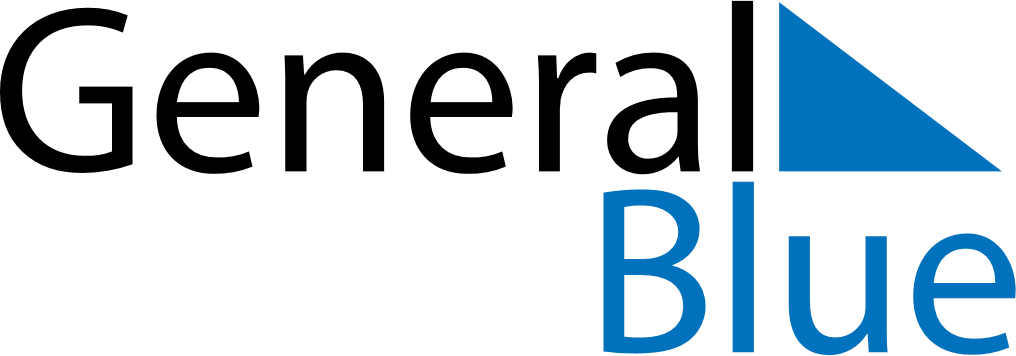 May 2027May 2027May 2027May 2027SpainSpainSpainSundayMondayTuesdayWednesdayThursdayFridayFridaySaturday1Labour Day23456778Mother’s Day9101112131414151617181920212122Pentecost23242526272828293031